INTERMOLECULAR FORCES FOLDABLEDirections:Fold a piece of paper in half the long way.Make four cuts to the fold, making 5 flaps. Label the outside of each flap (1 label per flap):	Ion-dipole attraction	Dipole-dipole attraction  	Hydrogen bond	London forces	Dipole-induced dipole attractionsCut out the boxes below. On the back of each flap, attach the written description that correctly describes that intermolecular attraction.   On the inside, attach the visual that corresponds to that type of intermolecular attraction.  When you are done, glue your foldable into your notebook.Two polar molecules interact with oppositely charged regions attractedThe presence of a permanent dipole induces a temporary dipole in a nonpolar speciesA hydrogen atom bonded to N, O or F is bonded to another molecule’s N, O or F atomA hydrogen atom bonded to N, O or F is bonded to another molecule’s N, O or F atomTwo nonpolar species are temporarily attracted to each other when induced dipoles formAn ion attracts the oppositely charged region of a polar molecule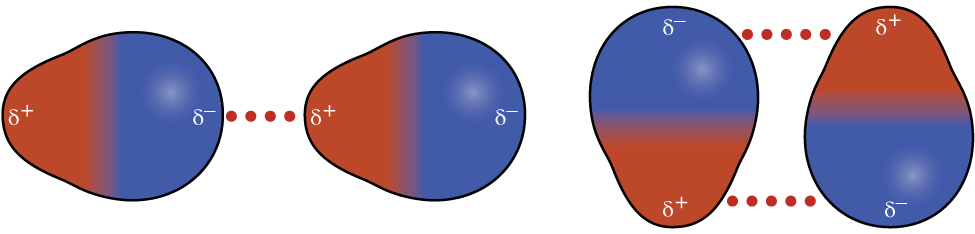 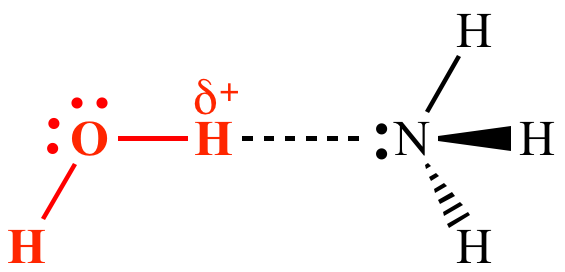 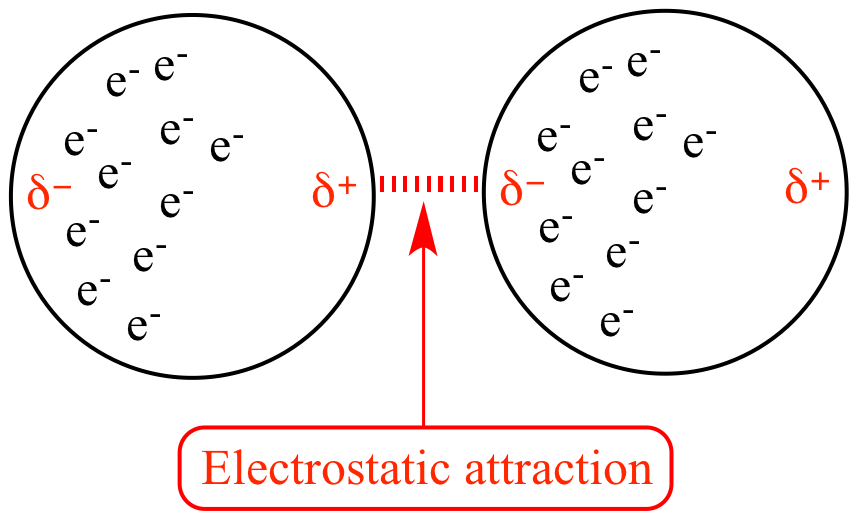 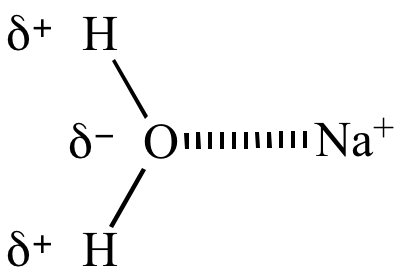 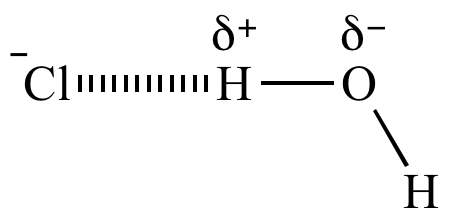 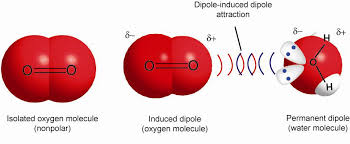 